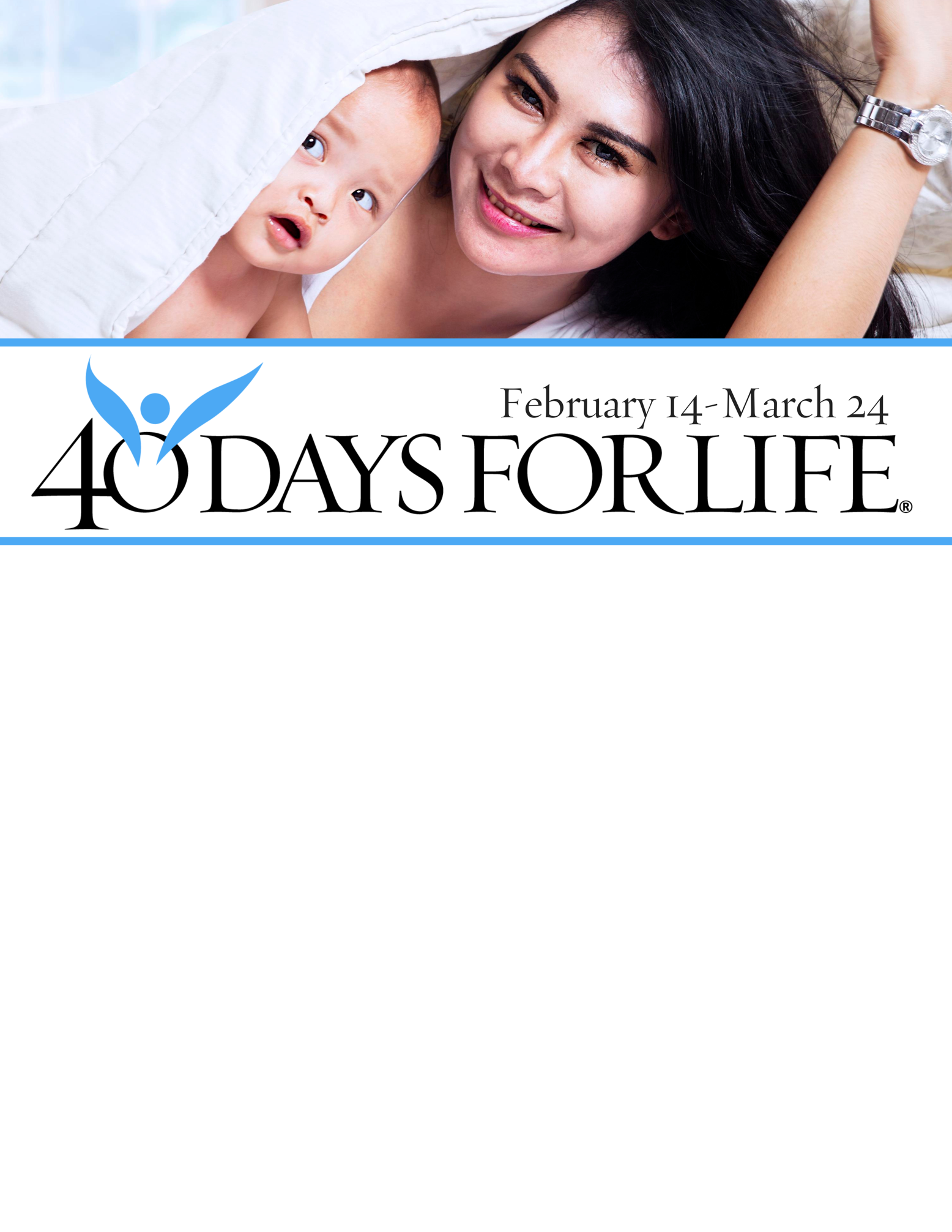 HELP SAVE LIVES IN SACRAMENTO!40DaysForLife.com/Sacramento